TOUIDJINE MOHAMED AMINE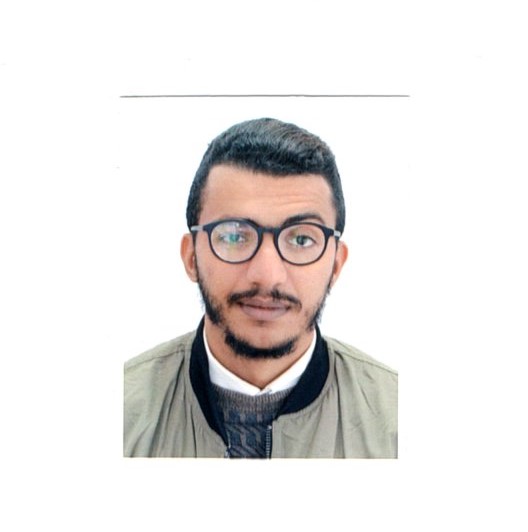      e-mail- lafofe13@gmail.com ,  Ph No+213676819607                        # 134 CITY Bouanani Abde nour ,Ain témounchent, Algeria,46000_________________________________________________________________________Objective: Seeking a challenging position in your esteemed organization where my creative liaison and co-ordination skills can be effectively utilized to improve operations and contribute to the company’s growth.Personal Skills:Good verbal and written communication skillsAbility to work hardAbility to build motivationCreative & self-confidentPositive approach thinkingEducational Qualification:- 2011: Bacaloriat               Specialty: Management and Economics               Mention: Fairly-Good- 2012: Bac +1               Specialty: Management Science and Economics               Mention: Good- 2016: License                Specialty: English language.                Mention: Good- 2017: Master 1                Specialty: English Linguistics                Mention: Good- 2018: Master 2             Specialty: English Linguistics             Mention: Very GoodSOFT SKILLS:Basic in computersCreative art work Manipulating editing softwareSpeaking French Arabic Germen And a bit Spanish WORK EXPERIENCE: • (2014-2016): Radio station Host• (2016- ...): Teaching English teacher support "At Home"• (2017- ...): Supports English teacher at the International Linguistic Center Berrichi Ain Temouchent.• (2017-2018): An English teacher at Berrichi Ain Temouchent International Linguistic Center.• (2017-2018): An English teacher at International Linguistic Center Inas Ain Temouchent.• (2018- ...): A professor of culture and civilization at the Department of Latter and Foreign Languages ​​(English) at the University Center Belhadj Bouchaib Ain Temouchent.• (2018- ...): An English teacher in the Department of Subject Science at Belhadj Bouchaib Ain Temouchent University Center.• (2018- ...): An English teacher in the Department of Economic Science and Management at the University Center Belhadj Bouchaib Ain Temouchent.• (2018- ...): English Lecturer for PhD students in Mechanical Engineering and Civil Engineering at the Belhadj Bouchaib Ain Temouchent University Center.  Personal Details:Father’s Name  	: Nor Ed-Dine  Touidjine Mother’s Name           : Fatiha Touidjine Date of birth	: 16th July 1992Sex	: Male Marital Status              : SingleNationality		: Algerian Hobbies                       : Listening and playing Music, Craft work, drawing, reading and writing.DECLARATION :The above mentioned information is true and correct to the best of my knowledge and belief. If I am selected and given a chance to serve in your esteemed organization I shall prove my best and ability to the entire satisfaction of my superiors.Yours faithfully(Touidjine Mohamed Amine)